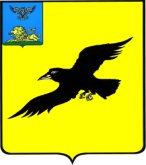 Б е л г о р о д с к а я   о б л а с т ьАДМИНИСТРАЦИЯ ГРАЙВОРОНСКОГО ГОРОДСКОГО ОКРУГАПОСТАНОВЛЕНИЕГрайворон«_30_ »  __июня__ 2021_ г.								№ __355__На основании решения Совета депутатов от 23 июня 2021 года №417 
«О внесении изменений в решение Совета депутатов Грайворонского городского округа от 18 декабря 2018 года №72 «О структуре денежного содержания муниципальных служащих и лиц, замещающих муниципальные должности, а также о Порядке осуществления им ежемесячных и иных дополнительных выплат» (в редакции от 27.06.2019 г. №229, 
от 24.10.2019 г. №247, от 28.11.2019 г. №256)» п о с т а н о в л я ю:1. Внести с 01 июля 2021 года следующие изменения в постановление администрации Грайворонского городского округа от 18 декабря 2018 года №1 «Об оплате труда муниципальных служащих Грайворонского городского округа»: в положение о единовременной выплате при предоставлении ежегодного оплачиваемого отпуска, материальной помощи и премировании муниципальных служащих Грайворонского городского округа, утвержденное 
в абзаце 5 пункта 2 вышеназванного постановления (далее – Положение):- подпункт «а» пункта 3.4. раздела 3 Положения изложить в следующей редакции:«а) в связи с юбилейными датами (50 лет (для мужчин и женщин) 
и каждые последующие 5 лет со дня рождения муниципального служащего) – 
в размере одного должностного оклада;»;- пункт 3.4. раздела 3 Положения дополнить подпунктом «г» следующего содержания:«г) за знаки отличия Всероссийского физкультурно-спортивного комплекса «Готов к труду и обороне» (ГТО) (далее - знаки отличия ГТО).Единовременные премии за знаки отличия ГТО могут выплачиваться муниципальным служащим в каждой возрастной группе (ступени комплекса ГТО) при наличии экономии по фонду оплаты труда муниципальных служащих в следующих размерах:-	за золотой знак отличия ГТО – в размере одного должностного оклада;-	за серебряный знак отличия ГТО – в размере 50 процентов должностного оклада.»;- раздел 3 Положения дополнить пунктом 3.5. следующего содержания:«3.5. Премия за счет экономии фонда оплаты труда муниципальных служащих, содержание которых осуществляется за счет субвенций областного бюджета, может выплачиваться в течение года при наличии соответствующей экономии за расчетный период.».2.	Опубликовать настоящее постановление в газете «Родной край» 
и сетевом издании «Родной край 31» (rodkray31.ru), разместить на официальном сайте органов местного самоуправления Грайворонского городского округа 
в сети «Интернет» (www.graivoron.ru).О внесении изменений 
в постановление администрации Грайворонского городского округа от 18 декабря 2018 года №1Глава администрации Г.И. Бондарев